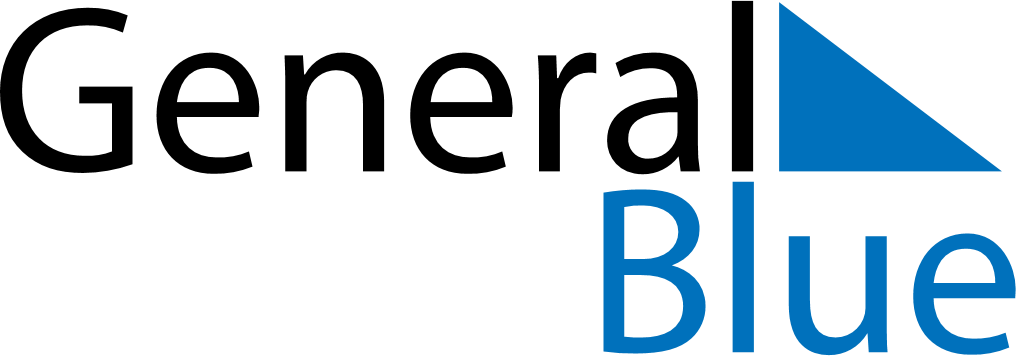 July 2024July 2024July 2024San MarinoSan MarinoSUNMONTUEWEDTHUFRISAT12345678910111213141516171819202122232425262728293031Liberation from Fascism